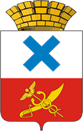 Администрация Городского округа «город Ирбит»Свердловской областиПОСТАНОВЛЕНИЕот  24 октября 2022 года № 1805-ПАг. ИрбитО внесении изменений в положение «О порядке установления, поступления и расходования платы, взимаемой с родителей (законных представителей) за присмотр и уход за детьми,  осваивающими образовательные программы дошкольного образования в муниципальных дошкольных образовательных организациях, подведомственных Управлению образованием Муниципального образования город Ирбит», утвержденного постановлением администрации Муниципального образования город Ирбит от 10 апреля 2018 года № 582-ПА В соответствии   с  частью  4  статьи  65    Федерального  закона    от 
29 декабря 2012 года №  273 - ФЗ   «Об     образовании     в  Российской     Федерации» (с изменениями и дополнениями),    подпунктом 8 пункта 3
статьи 5 Закона    Свердловской    области от  15 июля  2013 года  №  78-ОЗ   «Об образовании в Свердловской области» (с изменениями и дополнениями), постановлением Правительства Свердловской области от 04.03.2016 № 150-ПП «Об установлении максимального размера платы, взимаемой с родителей (законных представителей), за присмотр и уход за детьми в государственных образовательных организациях Свердловской области и муниципальных образовательных организациях, реализующих образовательную программу дошкольного образования» (с изменениями и дополнениями), руководствуясь Уставом Городского округа «город Ирбит» Свердловской области, администрация Городского округа «город Ирбит» Свердловской области ПОСТАНОВЛЯЕТ: В наименовании постановления  слова «Муниципального образования город Ирбит» заменить словами «Городского округа «город Ирбит» Свердловской области», слова «Управлению образованием Муниципального образования город Ирбит» заменить словами «Управлению образованием «Городского округа «город Ирбит» Свердловской области».преамбулу постановления изложить в новой редакции: «В соответствии   с  частью  4  статьи  65    Федерального  закона    от 
29 декабря 2012 года №  273 - ФЗ   «Об     образовании     в  Российской     Федерации» (с изменениями и дополнениями),    подпунктом 8 пункта 3
статьи 5 Закона    Свердловской    области от  15 июля  2013 года  №  78-ОЗ   «Об образовании в Свердловской области» (с изменениями и дополнениями), постановлением Правительства Свердловской области от 
04.03.2016 № 150-ПП «Об установлении максимального размера платы, взимаемой с родителей (законных представителей), за присмотр и уход за детьми в государственных образовательных организациях Свердловской области и муниципальных образовательных организациях, реализующих образовательную программу дошкольного образования» (с изменениями и дополнениями), руководствуясь Уставом Городского округа «город Ирбит» Свердловской области, администрация Городского округа «город Ирбит» Свердловской области». По всему тексту и в приложениях в соответствующем падеже слова «Муниципальное образование город Ирбит» заменить словами «Городской округ «город Ирбит» Свердловской области», слова «Управление образованием Муниципального образования город Ирбит» заменить словами «Управление образованием Городского округа «город Ирбит» Свердловской области».Внести в Положение «О порядке установления, поступления и расходования платы, взимаемой с родителей (законных представителей) за присмотр и уход за детьми,  осваивающими образовательные программы дошкольного образования в муниципальных дошкольных образовательных организациях, подведомственных Управлению образованием Городского округа  «город Ирбит» Свердловской области следующие изменения:абзац 4 пункта 2.2. раздела 2 изложить в следующей редакции:«- на 10% малообеспеченным семьям, имеющим среднедушевой доход ниже величины прожиточного минимума, установленного в Свердловской области, из расчета последних трех месяцев перед обращением за указанной льготой,  работающих в муниципальных организациях Городского округа «город Ирбит» Свердловской области.»;абзац 5 пункта 2.2. раздела 2 изложить в следующей редакции:«- на 10% для родителей (законных представителей), имеющих трех и более несовершеннолетних детей.»;пункт 2.3. раздела 2  изложить в следующей редакции:«2.3. За присмотр и уход за детьми – инвалидами, детьми – сиротами и детьми, оставшимся без попечения родителей, детьми с туберкулезной интоксикацией, детьми лиц, мобилизованных, принимающих (принимавших) участие в специальной военной операции на территориях Украины, Донецкой Народной Республики, Луганской Народной Республики, Запорожской и Херсонской областей, детьми граждан, вынужденно покинувших территории Украины, Донецкой Народной Республика, Луганской Народной Республики, Запорожской и Херсонской областей, прибывших на территорию Российской Федерации в экстренном массовом порядке, родительская плата не взимается.».пункт 2.6 раздела 2 изложить в следующей редакции:  «2.6. В целях материальной поддержки воспитания и обучения детей, посещающих муниципальные образовательные организации, реализующие образовательную программу дошкольного образования, родителям (законным представителям) выплачивается компенсация в следующих размерах:- на первого ребенка 20 процентов среднего размера платы, взимаемой с родителей (законных представителей) за присмотр и уход за детьми в муниципальных образовательных организациях;- на второго ребенка 50 процентов среднего размера платы, взимаемой с родителей (законных представителей) за присмотр и уход за детьми в муниципальных образовательных организациях;   - на третьего ребенка 70 процентов среднего размера платы, взимаемой с родителей (законных представителей) за присмотр и уход за детьми в муниципальных образовательных организациях;  - на четвертого ребенка и последующих детей 100 процентов среднего размера платы, взимаемой с родителей (законных представителей) за присмотр и уход за детьми в муниципальных образовательных организациях.  Компенсация, предоставляется родителям (законным представителям) детей, посещающих муниципальные образовательные организации, реализующие образовательную программу дошкольного образования, в случае, если размер среднедушевого дохода семьи не превышает полутора величин прожиточного минимума на душу населения, установленного в Свердловской области.  Порядок предоставления компенсации (в том числе порядок обращения за получением этой компенсации, порядок выплаты этой компенсации и порядок исчисления размера среднедушевого дохода семьи), устанавливается Правительством Свердловской области.Средний размер платы, взимаемой с родителей (законных представителей) за присмотр и уход за детьми в муниципальных образовательных организациях, устанавливается Правительством Свердловской области дифференцированно по муниципальным образованиям, расположенным на территории Свердловской области, в зависимости от максимального размера платы, взимаемой с родителей (законных представителей) за присмотр и уход за детьми в муниципальных образовательных организациях.».Приложение № 1 к Порядку установления, поступления и расходования платы, взимаемой с родителей (законных представителей) за присмотр и уход за детьми,  осваивающими образовательные программы дошкольного образования в муниципальных дошкольных образовательных организациях, подведомственных Управлению образованием Городского округа «город Ирбит» Свердловской области дополнить разделами 8,9 следующего содержания:5. Заведующим муниципальными дошкольными образовательными организациями  принять данное постановление к исполнению.6. Контроль за исполнением настоящего постановления возложить на заместителя главы администрации Городского округа «город Ирбит» Свердловской области Н.В. Волкову. 7. Опубликовать настоящее постановление в общественно - политической газете «Восход»,  разместить на официальном сайте администрации Городского округа «город Ирбит» Свердловской области (www.moirbit.ru) и на сайте Управления образованием Городского округа «город Ирбит» Свердловской области в информационно-коммуникационной сети «Интернет» (http://уоирбит.рф/).Глава Городского округа«город Ирбит» Свердловской области                                                           Н.В. Юдин	8Дети лиц, мобилизованных, принимающих (принимавших) участие в специальной военной операции на территориях Украины, Донецкой Народной Республики, Луганской Народной Республики, Запорожской и Херсонской областейСправки, выданные воинскими частями, военными комиссариатами, органами, в которых гражданин проходит службуПри  приеме в образовательное учреждение, при призыве родителей в Вооруженные Силы Российской Федерации по мобилизации. (Льгота действует с даты мобилизации, указанной в справке)9Дети граждан, вынужденно покинувших территории Украины, Донецкой Народной Республика, Луганской Народной Республики, Запорожской и Херсонской областей, прибывших на территорию Российской Федерации в экстренном массовом порядкеСвидетельство о предоставлении временного убежища на территории Российской Федерации;удостоверение беженца;вид на жительство в Российской Федерации;миграционная карта;разрешение на временное проживание в Российской Федерации.К документам, подтверждающим факт и дату пересечения указанными лицами государственной границы Российской Федерации, относятся копии страниц документа, удостоверяющего личность гражданина, с отметками о пересечении государственной границы, миграционные карты, проездные билеты, посадочные талоны на транспорт, убывающий с территории Украины, платежные документы, подтверждающие нахождение гражданина на территории Украины и другие юридически значимые документы в соответствии с законодательством Российской федерации.Если на территорию Российской Федерации гражданин прибыл через субъект Российской Федерации, не имеющий государственную границу с Украиной, то лицами предоставляются копии документов, подтверждающих факт и дату пересечения гражданином государственной границы Украины с территориями третьих стран (аналогичны указанным выше)При приеме в образовательное учреждение.(Льгота предоставляется, если они прибыли на территорию Российской Федерации после 18 февраля 2022 года)